2. СОДЕРЖАНИЕ КОНТРОЛЬНОЙ РАБОТЫЗадача 1. Определение допусков и параметров посадок гладких                        цилиндрических соединенийДля посадки, заданной в табл. 2.1-2.4:- выписать из  табл. 6.3, 6.4 или 6.5 основные отклонения и рассчитать допуски на изготовление вала и отверстия по формуле ITq = a∙i (где q – номер квалитета, a – число единиц допуска, i – единица допуска), определить параметры посадки (наибольшие и наименьшие зазоры или натяги) и допуск посадки TS (TN);- построить схему расположения полей допусков, вычертить эскизы вала и отверстия и проставить на них размеры с предельными отклонениями;- охарактеризовать посадку (в какой она системе, с зазором, переходная или с натягом, предпочтительного или непредпочтительного применения).Задача 2.  Расчет допусков размеров, входящих в размерные цепи	Для изделия, эскиз которого приведен на рис. 1 – 11, а размеры и предельные отклонения звеньев – в табл. 2.1, 2.2, 2.3, 2.4: - найти замыкающее звено АΔ и построить схему размерной цепи;- вычислить нижнее и верхнее отклонение, допуск и координату середины поля допуска замыкающего звена.Задачу решить методом полной взаимозаменяемости (максимума-минимума) и теоретико-вероятностным методом, задавшись А1 , А2 , А3 , А4 . Дать оценку целесообразности применения этих методов расчета. Задача 3. Обработка  результатов  измерений	По данной в табл. выборке объема n = 6 или  n = 7 случайной величины xi и доверительной вероятностью Pq определить: точечную оценку математического ожидания (м.о.) и точечную оценку ее дисперсии, а также интервальную оценку для м.о. случайной величины.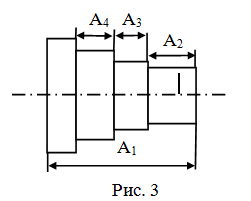 . 43. Вычислить предельные размеры вала и отверстия соединения                100.№№ задачПара-метрыПара-метры№№ задачПара-метрыПара-метрыВариант67Задание1D, ммПосадкаD, ммПосадка70Задание2Размер, ммРазмер, ммРис.А1А2А3А439973060Задание2ДопускТА1ТА2ТА3 ТА4P7H7e9p6Задание3х1х2х3х4х5х6х7х1х2х3х4х5х6х7112113113112114114-Задание3PqPq0,995№№ контрольныхвопросов№№ контрольныхвопросов№№ контрольныхвопросов174362